Projekta “Kopa/ Kopienu pārdomāta attīstība” pirmās kopienu līderu apmācības.Pasākum programmaKopienas veidošanas pamatprincipiKopiena ciemā un viedajā ciemāKopienas iesaistePadomi darbojoties ar kopienas izveidiIeskats viedā ciema konceptāVeiksmīgi Viedo ciemu kopienu piemēriKontakti: aris.adlers@gmail.com26468620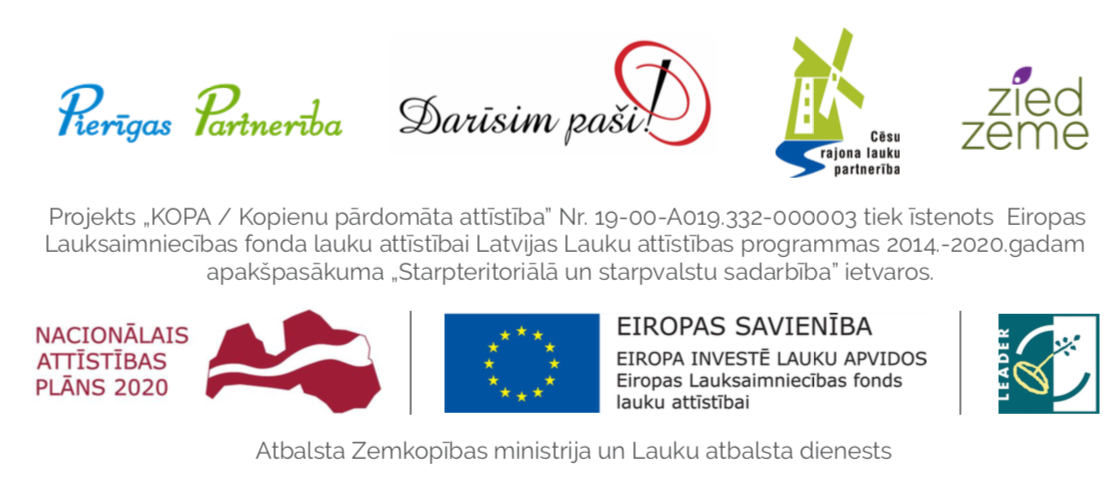 Pasākums:Vebinārs: “Kopienu veidošana un ievads viedā ciema stratēģijas izveidē”Norises vieta:ZOOM platformahttps://us06web.zoom.us/j/87620339934Norises laiks:28.04.2021. pl. 16.00-19.00Lektors:Āris Ādlers